RIWAYAT HIDUPAndi Winda, lahir di Soppeng pada tangga 9 Januari 1997. Merupakan anak bungsu dari dua bersaudara, pasangan dari Bapak A. Muh. Amin dan Ibu A. Murniati. Mengikuti pendidikan formal pada tahun 2002 di SD Negeri 183 Lapaddumpu, Kecamatan Donri-Donri Kabupaten Soppeng dan lulus pada tahun 2008. Pada tahun yang sama melanjutkan pendidikan ke SMP Negeri 1 Donri-Donri dan lulus pada tahun 2011. Pada tahun sama melanjutkan pendidikan ke SMA Negeri 1 Donri-Donri dan lulus pada tahun 2014. Kemudian pada tahun yang sama penulis terdaftar sebagai mahasiswa di Universitas Negeri Makassar pada Fakultas Ilmu Pendidikan dengan Program Studi Pendidikan Gurus Sekolah Dasar, melalui jalur SNMPTN. Selama kuliah penulis aktif sebagai anggota KOMLAB (Komunitas Laboratorium) tahun 2015/2017 dan menjadi anggota asisten Laboratorium Matematika tahun 2015/2016. 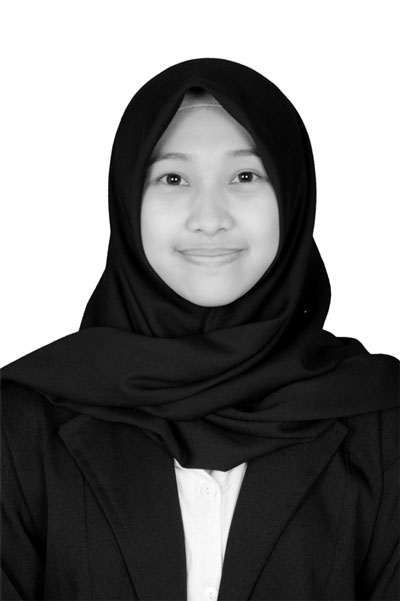 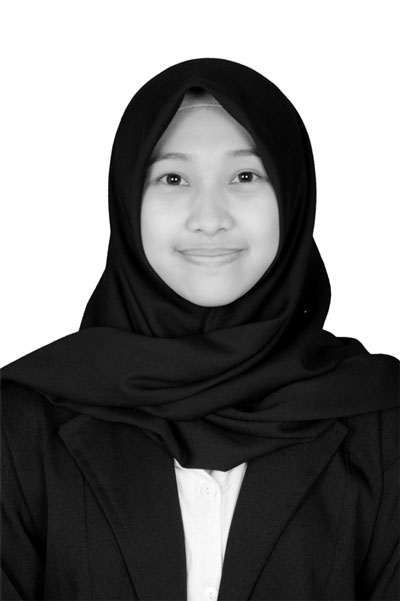 